РОССИЙСКАЯ ФЕДЕРАЦИЯ                         ФЕДЕРАЛЬНЫЙ ЗАКОН    О запрете отдельным категориям лиц открывать и иметь счета     (вклады), хранить наличные денежные средства и ценности в     иностранных банках, расположенных за пределами территории  Российской Федерации, владеть и (или) пользоваться иностранными                     финансовыми инструментами     Принят Государственной Думой               24 апреля 2013 года     Одобрен Советом Федерации                  27 апреля 2013 года    (В редакции федеральных законов от 22.12.2014 г. N 431-ФЗ;       от 03.11.2015 г. N 303-ФЗ; от 28.11.2015 г. N 354-ФЗ)     Статья 1     Настоящим Федеральным законом в целях обеспечения национальнойбезопасности   Российской   Федерации,   упорядочения   лоббистскойдеятельности,  расширения  инвестирования  средств  в  национальнуюэкономику   и  повышения  эффективности  противодействия  коррупцииустанавливается  запрет лицам, принимающим по долгу службы решения,затрагивающие  вопросы  суверенитета  и  национальной  безопасностиРоссийской  Федерации,  и  (или)  участвующим  в  подготовке  такихрешений,   открывать  и  иметь  счета  (вклады),  хранить  наличныеденежные средства и ценности в иностранных банках, расположенных запределами   территории   Российской   Федерации,  владеть  и  (или)пользоваться  иностранными  финансовыми инструментами, определяютсякатегории  лиц,  в отношении которых устанавливается данный запрет,порядок осуществления проверки соблюдения указанными лицами данногозапрета и меры ответственности за его нарушение. (В        редакцииФедерального закона от 22.12.2014 г. N 431-ФЗ)     Статья 2     1. Запрещается  открывать  и  иметь  счета  (вклады),  хранитьналичные  денежные  средства  и  ценности  в  иностранных   банках,расположенных за пределами территории Российской Федерации, владетьи (или) пользоваться иностранными финансовыми инструментами:     1) лицам, замещающим (занимающим):     а) государственные должности Российской Федерации;     б) должности первого заместителя и  заместителей  Генеральногопрокурора Российской Федерации;     в) должности  членов  Совета  директоров  Центрального   банкаРоссийской Федерации;     г) государственные должности субъектов Российской Федерации;     д) должности федеральной государственной службы, назначение накоторые  и  освобождение  от  которых  осуществляются   ПрезидентомРоссийской  Федерации,  Правительством  Российской  Федерации   илиГенеральным прокурором Российской Федерации;     е) должности заместителей  руководителей  федеральных  органовисполнительной власти;     ж) должности в государственных корпорациях (компаниях), фондахи иных организациях, созданных Российской Федерацией  на  основаниифедеральных  законов,  назначение  на  которые  и  освобождение  откоторых  осуществляются  Президентом   Российской   Федерации   илиПравительством Российской Федерации;     з)   должности  глав  городских  округов,  глав  муниципальныхрайонов,   глав   иных   муниципальных   образований,   исполняющихполномочия глав местных администраций, глав местных администраций;(В редакции Федерального закона от 03.11.2015 г. N 303-ФЗ)     и)  должности  федеральной  государственной  службы, должностигосударственной  гражданской службы субъектов Российской Федерации,должности в Центральном банке Российской Федерации, государственныхкорпорациях  (компаниях),  фондах  и  иных  организациях, созданныхРоссийской  Федерацией  на основании федеральных законов, отдельныедолжности   на   основании   трудового   договора  в  организациях,создаваемых  для  выполнения задач, поставленных перед федеральнымигосударственными  органами,  осуществление  полномочий  по  которымпредусматривает участие в подготовке решений, затрагивающих вопросысуверенитета  и  национальной  безопасности Российской Федерации, икоторые    включены   в   перечни,   установленные   соответственнонормативными  правовыми актами федеральных государственных органов,субъектов  Российской  Федерации,  нормативными актами Центральногобанка  Российской Федерации, государственных корпораций (компаний),фондов  и  иных  организаций,  созданных  Российской  Федерацией наосновании федеральных законов; (Подпункт   дополнен  -  Федеральныйзакон от 22.12.2014 г. N 431-ФЗ)     1-1)  депутатам представительных органов муниципальных районови  городских  округов, осуществляющим свои полномочия на постояннойоснове,  депутатам, замещающим должности в представительных органахмуниципальных районов и городских округов; (Пункт     дополнен    -Федеральный закон от 03.11.2015 г. N 303-ФЗ)     2)  супругам  и  несовершеннолетним  детям  лиц,  указанных  вподпунктах  "а"  -  "з"  пункта  1 и пункте 1-1 настоящей части; (В    редакции   федеральных   законов   от 22.12.2014 г. N 431-ФЗ;от 03.11.2015 г. N 303-ФЗ)     3) иным  лицам   в   случаях,   предусмотренных   федеральнымизаконами.     2. Федеральными  законами,  указанными  в  пункте  3  части  1настоящей статьи, могут предусматриваться сроки, в течение  которыхдолжны быть закрыты счета (вклады),  прекращено  хранение  наличныхденежных средств и ценностей в иностранных банках, расположенных запределами территории Российской  Федерации,  и  (или)  осуществленоотчуждение иностранных финансовых инструментов, основания и порядокпроведения соответствующих проверок, а также  правовые  последствиянеисполнения установленного настоящим Федеральным законом запрета.     3.  Установленный  настоящей  статьей запрет открывать и иметьсчета  (вклады)  в  иностранных  банках, расположенных за пределамитерритории   Российской  Федерации,  не  распространяется  на  лиц,указанных   в   пункте  1  части  1  настоящей  статьи,  замещающих(занимающих)   государственные   должности   Российской  Федерации,должности  федеральной  государственной  службы  в  находящихся  запределами     территории     Российской    Федерации    официальныхпредставительствах      Российской      Федерации,      официальныхпредставительствах   федеральных   органов  исполнительной  власти,должности    в    представительствах   государственных   корпораций(компаний)  и  организаций,  созданных для обеспечения деятельностифедеральных государственных органов, а также на супруг (супругов) инесовершеннолетних детей этих лиц. (В  редакции Федерального законаот 22.12.2014 г. N 431-ФЗ)     Статья 3     1. Лица, указанные в пунктах 1 и 2 части 1 статьи 2 настоящегоФедерального  закона,  обязаны  в  течение  трех  месяцев  со   днявступления в силу  настоящего  Федерального  закона  закрыть  счета(вклады), прекратить хранение наличных денежных средств и ценностейв  иностранных  банках,  расположенных  за   пределами   территорииРоссийской Федерации, и (или)  осуществить  отчуждение  иностранныхфинансовых инструментов. В случае  неисполнения  такой  обязанностилица, указанные в пункте 1 части 1 статьи 2 настоящего Федеральногозакона,  обязаны   досрочно   прекратить   полномочия,   освободитьзамещаемую (занимаемую) должность или уволиться.     2.  В  случае,  если  лица,  указанные  в  части  1  статьи  2настоящего  Федерального  закона,  не  могут  выполнить требования,предусмотренные  частью  1  настоящей  статьи  и  частью 3 статьи 4настоящего   Федерального  закона,  в  связи  с  арестом,  запретомраспоряжения,   наложенными   компетентными  органами  иностранногогосударства в соответствии с законодательством данного иностранногогосударства,  на  территории  которого  находятся  счета  (вклады),осуществляется  хранение  наличных  денежных  средств и ценностей виностранном   банке   и   (или)   имеются   иностранные  финансовыеинструменты, или в связи с иными обстоятельствами, не зависящими отволи  лиц,  указанных  в  части  1 статьи 2 настоящего Федеральногозакона,  такие  требования  должны  быть  выполнены  в течение трехмесяцев  со  дня  прекращения  действия указанных в настоящей частиареста, запрета распоряжения или прекращения иных обстоятельств. (В    редакции   федеральных   законов   от 22.12.2014 г. N 431-ФЗ;от 28.11.2015 г. N 354-ФЗ)     2-1.  Каждый  случай  невыполнения требований, предусмотренныхчастью  1  настоящей  статьи  и  (или) частью 3 статьи 4 настоящегоФедерального  закона, подлежит рассмотрению в установленном порядкена  заседании  соответствующей  комиссии по соблюдению требований кслужебному поведению и урегулированию конфликта интересов (комиссиипо  контролю  за  достоверностью сведений о доходах, об имуществе иобязательствах имущественного характера). (Часть     дополнена    -Федеральный закон от 28.11.2015 г. N 354-ФЗ)     3. Доверительное      управление      имуществом,      котороепредусматривает инвестирование в иностранные финансовые инструментыи учредителем управления  в  котором  выступает  лицо,  которому  всоответствии с настоящим Федеральным законом запрещается  открыватьи иметь  счета  (вклады),  хранить  наличные  денежные  средства  иценности  в  иностранных   банках,   расположенных   за   пределамитерритории  Российской  Федерации,  владеть  и  (или)  пользоватьсяиностранными  финансовыми  инструментами,  подлежит  прекращению  втечение  трех  месяцев  со  дня  вступления   в   силу   настоящегоФедерального закона.     Статья 4     1.  Лица, указанные пунктах 1, 1-1 части 1 статьи 2 настоящегоФедерального   закона,   при   представлении   в   соответствии   сфедеральными  конституционными  законами, Федеральным законом от 25декабря  2008  года N 273-ФЗ "О противодействии коррупции" (далее -Федеральный   закон   "О   противодействии   коррупции"),   другимифедеральными  законами,  указами  Президента Российской Федерации ииными нормативными правовыми актами Российской Федерации сведений одоходах,  об  имуществе  и  обязательствах имущественного характерауказывают    сведения   о   принадлежащем   им,   их   супругам   инесовершеннолетним   детям  недвижимом  имуществе,  находящемся  запределами  территории Российской Федерации, об источниках получениясредств,  за  счет которых приобретено указанное имущество, о своихобязательствах  имущественного  характера  за  пределами территорииРоссийской Федерации, а также сведения о таких обязательствах своихсупруг (супругов) и несовершеннолетних детей. (В           редакцииФедерального закона от 03.11.2015 г. N 303-ФЗ)     2. Граждане, претендующие на замещение  (занятие)  должностей,указанных в пункте 1  части  1  статьи  2  настоящего  Федеральногозакона,   при   представлении   в   соответствии   с   федеральнымиконституционными законами, Федеральным  законом  "О противодействиикоррупции",  другими  федеральными  законами,  указами   ПрезидентаРоссийской  Федерации  и  иными   нормативными   правовыми   актамиРоссийской  Федерации  сведений   о   доходах,   об   имуществе   иобязательствах   имущественного    характера    помимо    сведений,предусмотренных частью 1 настоящей  статьи,  указывают  сведения  освоих счетах (вкладах), наличных денежных средствах и  ценностях  виностранных   банках,   расположенных   за   пределами   территорииРоссийской Федерации, и (или) иностранных финансовых  инструментах,а также  сведения  о  таких  счетах  (вкладах),  наличных  денежныхсредствах  и  ценностях  в  иностранных  банках,  расположенных  запределами территории  Российской  Федерации,  и  (или)  иностранныхфинансовых    инструментах    своих     супруг     (супругов)     инесовершеннолетних детей.     3.  Лица, указанные в части 1 статьи 2 настоящего Федеральногозакона,  обязаны  в течение трех месяцев со дня замещения (занятия)гражданином  должности,  указанной  в  пункте  1  части  1 статьи 2настоящего  Федерального закона, закрыть счета (вклады), прекратитьхранение  наличных  денежных  средств  и  ценностей  в  иностранныхбанках, расположенных за пределами территории Российской Федерации,и (или) осуществить отчуждение иностранных финансовых инструментов,а  также  прекратить  доверительное  управление имуществом, котороепредусматривает инвестирование в иностранные финансовые инструментыи  учредителями  управления  в котором выступают указанные лица. (В    редакции   федеральных   законов   от 22.12.2014 г. N 431-ФЗ;от 28.11.2015 г. N 354-ФЗ)     Статья 5     1. Основанием для принятия решения об  осуществлении  проверкисоблюдения лицом, которому в соответствии с  настоящим  Федеральнымзаконом запрещается  открывать  и  иметь  счета  (вклады),  хранитьналичные  денежные  средства  и  ценности  в  иностранных   банках,расположенных за пределами территории Российской Федерации, владетьи  (или)  пользоваться  иностранными   финансовыми   инструментами,данного запрета (далее - проверка) является достаточная  информацияо том, что указанным лицом не соблюдается данный запрет.     2. Информация, указанная в части  1  настоящей  статьи,  можетбыть представлена в письменной форме в установленном порядке:     1) правоохранительными,   иными   государственными   органами,Центральным банком Российской Федерации, кредитными  организациями,другими    российскими     организациями,     органами     местногосамоуправления,   работниками   (сотрудниками)   подразделений   попрофилактике коррупционных и  иных  правонарушений  и  должностнымилицами государственных органов,  органов  местного  самоуправления,Центрального  банка  Российской  Федерации,  а  также  иностраннымибанками и международными организациями;     2) постоянно действующими руководящими  органами  политическихпартий  и  зарегистрированных  в  соответствии   с   законом   иныхобщероссийских    общественных    объединений,    не     являющихсяполитическими партиями;     3) Общественной палатой Российской Федерации;     4) общероссийскими средствами массовой информации.     3. Информация анонимного характера не может служить основаниемдля принятия решения об осуществлении проверки.     Статья 6     1. Решение об  осуществлении  проверки  принимает  должностноелицо, уполномоченное принимать решение  об  осуществлении  проверкисоблюдения лицом запретов и ограничений, установленных федеральнымиконституционными законами, Федеральным  законом  "О противодействиикоррупции", другими федеральными законами.     2. Решение об осуществлении проверки  принимается  в  порядке,предусмотренном для  принятия  решения  об  осуществлении  проверкисоблюдения лицом запретов и ограничений, установленных федеральнымиконституционными законами, Федеральным  законом  "О противодействиикоррупции", другими федеральными законами.     3. Проверка  осуществляется  в  порядке   и   сроки,   которыепредусмотрены для осуществления проверки соблюдения лицом  запретови   ограничений,   установленных   федеральными    конституционнымизаконами,  Федеральным   законом   "О противодействии   коррупции",другими федеральными законами.     Статья 7     1. Проверка   осуществляется   органами,   подразделениями   идолжностными  лицами,  уполномоченными  на  осуществление  проверкисоблюдения лицом запретов и ограничений, установленных федеральнымиконституционными законами, Федеральным  законом  "О противодействиикоррупции", другими федеральными законами.     2. При  осуществлении   проверки   органы,   подразделения   идолжностные лица, указанные в части 1 настоящей статьи, вправе:     1) проводить по своей инициативе беседу с лицом,  указанным  впунктах 1, 1-1 части 1 статьи 2 настоящего Федерального закона;  (Вредакции Федерального закона от 03.11.2015 г. N 303-ФЗ)     2)  изучать  дополнительные  материалы,  поступившие  от лица,указанного   в   пунктах   1,  1-1  части  1  статьи  2  настоящегоФедерального закона, или от других лиц; (В   редакции  Федеральногозакона от 03.11.2015 г. N 303-ФЗ)     3)  получать  от  лица,  указанного  в  пунктах 1, 1-1 части 1статьи    2    настоящего   Федерального   закона,   пояснения   попредставленным им сведениям и материалам; (В  редакции Федеральногозакона от 03.11.2015 г. N 303-ФЗ)     4) направлять  в  установленном  порядке  запросы   в   органыпрокуратуры Российской Федерации, иные федеральные  государственныеорганы,  государственные  органы  субъектов  Российской  Федерации,территориальные органы федеральных органов  исполнительной  власти,органы местного самоуправления,  общественные  объединения  и  иныероссийские организации, в  банки  и  иные  организации  иностранныхгосударств об имеющейся у них информации о наличии у лиц, которым всоответствии с настоящим Федеральным законом запрещается  открыватьи иметь  счета  (вклады),  хранить  наличные  денежные  средства  иценности  в  иностранных   банках,   расположенных   за   пределамитерритории  Российской  Федерации,  владеть  и  (или)  пользоватьсяиностранными финансовыми инструментами, счетов (вкладов),  наличныхденежных средств и ценностей в иностранных банках, расположенных запределами территории  Российской  Федерации,  и  (или)  иностранныхфинансовых  инструментов.  Полномочия  органов,   подразделений   идолжностных лиц, указанных в части  1  настоящей  статьи,  в  частинаправления   запросов,    предусмотренных    настоящим    пунктом,определяются Президентом Российской Федерации;     5) наводить справки у физических лиц и получать от  них  с  ихсогласия информацию по вопросам проверки.     3. Руководители  органов  и  организаций,   расположенных   натерритории Российской Федерации, получившие запрос, предусмотренныйпунктом 4  части  2  настоящей  статьи,  обязаны  организовать  егоисполнение  в  соответствии  с  федеральными   законами   и   иныминормативными правовыми актами Российской Федерации и представить  вустановленном порядке запрашиваемую информацию.     Статья 8     Лицо,  указанное  в пунктах 1, 1-1 части 1 статьи 2 настоящегоФедерального  закона,  в связи с осуществлением проверки соблюденияим,  его  супругой  (супругом)  и  (или) несовершеннолетними детьмизапрета открывать и иметь счета (вклады), хранить наличные денежныесредства   и   ценности  в  иностранных  банках,  расположенных  запределами   территории   Российской   Федерации,  владеть  и  (или)пользоваться иностранными финансовыми инструментами вправе:      (Вредакции Федерального закона от 03.11.2015 г. N 303-ФЗ)     1) давать пояснения,  в  том  числе  в  письменной  форме,  повопросам, связанным с осуществлением проверки;     2) представлять  дополнительные  материалы  и  давать  по  нимпояснения в письменной форме;     3) обращаться с ходатайством  в  орган,  подразделение  или  кдолжностному  лицу,  указанным  в  части  1  статьи  7   настоящегоФедерального  закона,  о  проведении  с  ним  беседы  по  вопросам,связанным   с   осуществлением   проверки.   Ходатайство   подлежитобязательному удовлетворению.     Статья 9     Лицо, указанное  в  пункте  1  части  1  статьи  2  настоящегоФедерального закона, на период  осуществления  проверки  соблюденияим, его супругой  (супругом)  и  (или)  несовершеннолетними  детьмизапрета открывать и иметь счета (вклады), хранить наличные денежныесредства  и  ценности  в  иностранных  банках,   расположенных   запределами  территории  Российской  Федерации,   владеть   и   (или)пользоваться иностранными финансовыми инструментами  может  быть  вустановленном  порядке  отстранено   от   замещаемой   (занимаемой)должности на срок, не превышающий шестидесяти дней со дня  принятиярешения  об  осуществлении  проверки.  Указанный  срок  может  бытьпродлен до девяноста дней лицом, принявшим решение об осуществлениипроверки.  На  период  отстранения   от   замещаемой   (занимаемой)должности денежное содержание по замещаемой (занимаемой)  должностисохраняется.     Статья 10     Несоблюдение лицом, указанным в пункте  1  части  1  статьи  2настоящего Федерального закона, его  супругой  (супругом)  и  (или)несовершеннолетними  детьми  запрета  открывать   и   иметь   счета(вклады),  хранить  наличные  денежные  средства   и   ценности   виностранных   банках,   расположенных   за   пределами   территорииРоссийской Федерации, владеть  и  (или)  пользоваться  иностраннымифинансовыми инструментами влечет досрочное прекращение  полномочий,освобождение от замещаемой (занимаемой) должности или увольнение  всвязи   с   утратой   доверия   в   соответствии   с   федеральнымиконституционными законами и  федеральными  законами,  определяющимиправовой статус соответствующего лица.     Президент Российской Федерации                         В.Путин     Москва, Кремль     7 мая 2013 года     N 79-ФЗ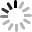 